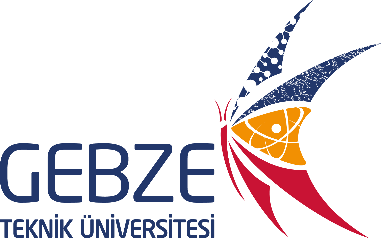 BİOMETRA ORBİTAL KARIŞTIRICI CİHAZININ KULLANIM TALİMATIDök. NoCH-TL-0281BİOMETRA ORBİTAL KARIŞTIRICI CİHAZININ KULLANIM TALİMATIİlk Yayın Tarihi10.07.2018BİOMETRA ORBİTAL KARIŞTIRICI CİHAZININ KULLANIM TALİMATIRevizyon Tarihi-BİOMETRA ORBİTAL KARIŞTIRICI CİHAZININ KULLANIM TALİMATIRevizyon No0BİOMETRA ORBİTAL KARIŞTIRICI CİHAZININ KULLANIM TALİMATISayfa No1Cihazın fişini prize takınızAçma/Kapama tuşuna basarak cihazı açınızCihaz üzerinde çalkalama hızını belirleyiniz ve malzemelerinizi cihaz üzerine yerleştirinizİşlem bittikten sonra malzemelerinizi alınız. Açma/Kapama tuşuna tekrar basarak cihazı kapatınız